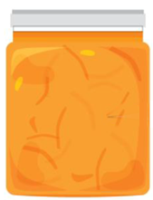 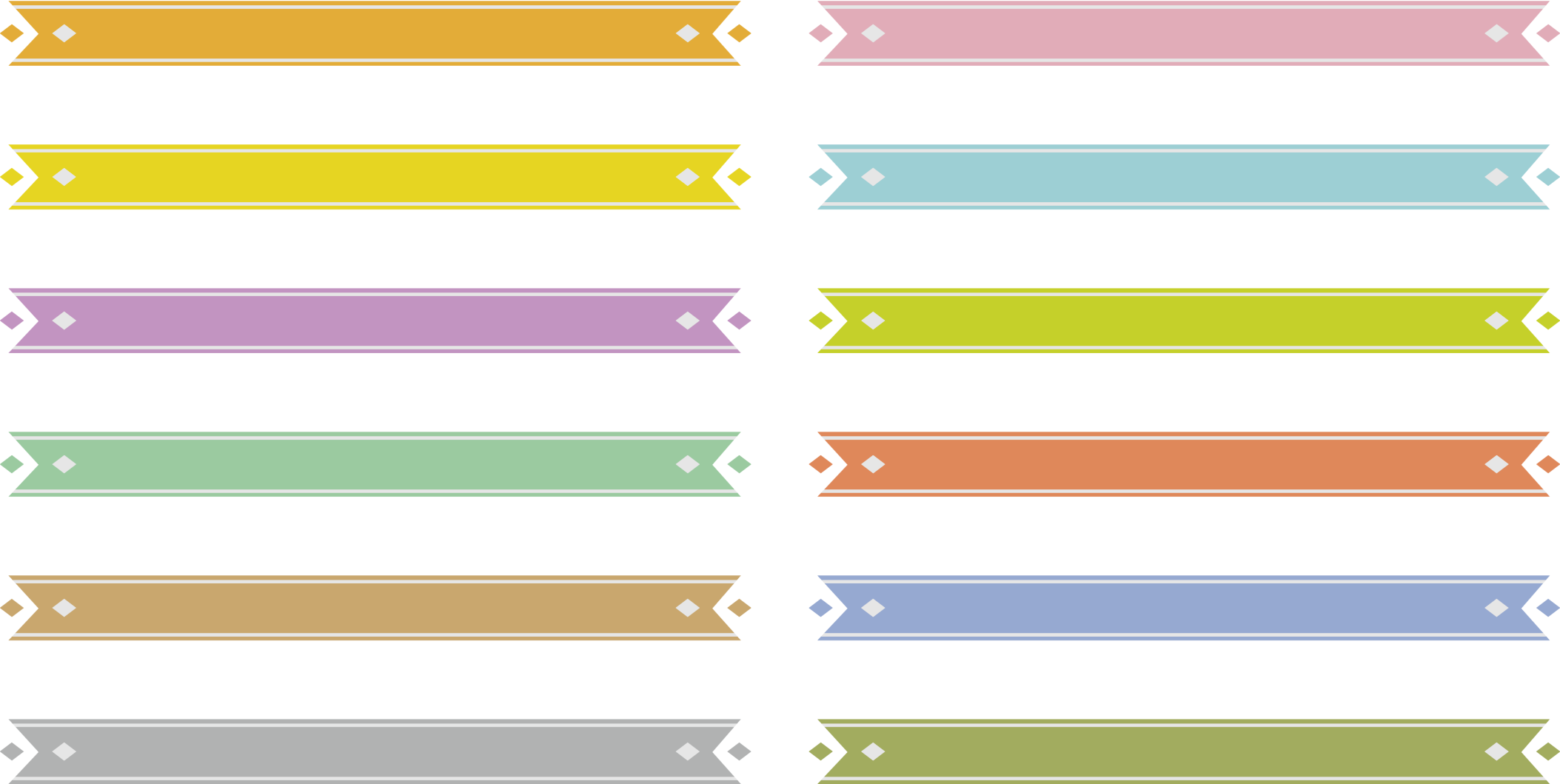 Please fill in the thick-bordered box※Please fill in the necessary information and submit it with marmalade jars.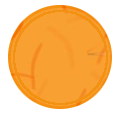 ◆Choose a category, tell us the citrus and material you use 
and the number of entries.※If you entry to Category Number 12(“Marmalade for food”), Please write down the expected food's name on an entry form and a label sticker.◆Entry fee（Calculate the entry fee）◆Payment Method●Date of payment：　　   　 /         /          (Day)    (Month)    (Year)※Please use the same name as the name and organization name you filled in
 on the application form.※Please make sure that the amount is correct before making payment.NameSexNameAgeAddressPhoneE-mailReceiptNumberCategoryNumberAbove：Product Name ※printed on the AwardAbove：Product Name ※printed on the AwardReceiptNumberCategoryNumberBelow：Ingredients including name of citrusBelow：Ingredients including name of citrus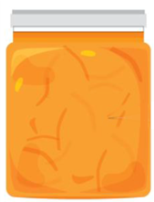 Total entriesTotal entriesTotal entries1,500JPY/entry × number of entryEx：If you have three entries, it is 1,500 JPY×3 Entries＝4,500 JPY JPY